      Good Shepherd News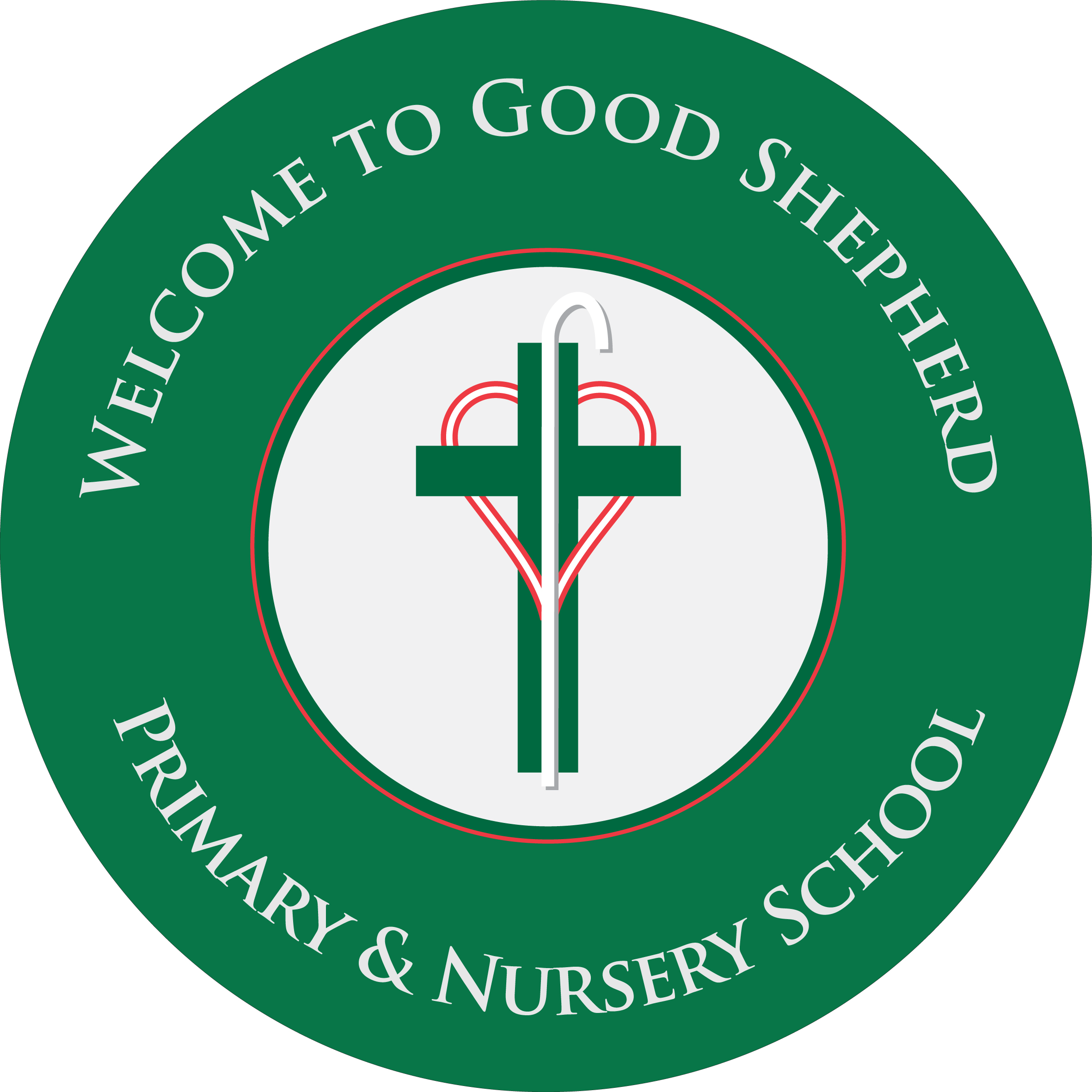 October 2019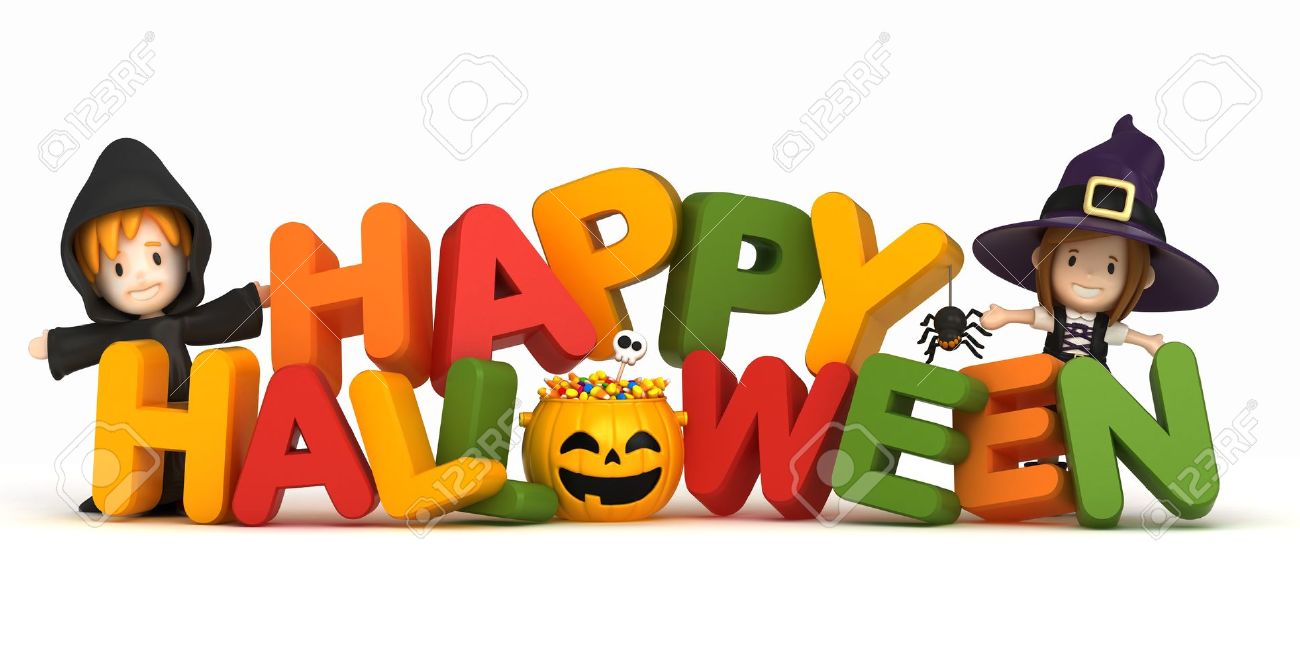 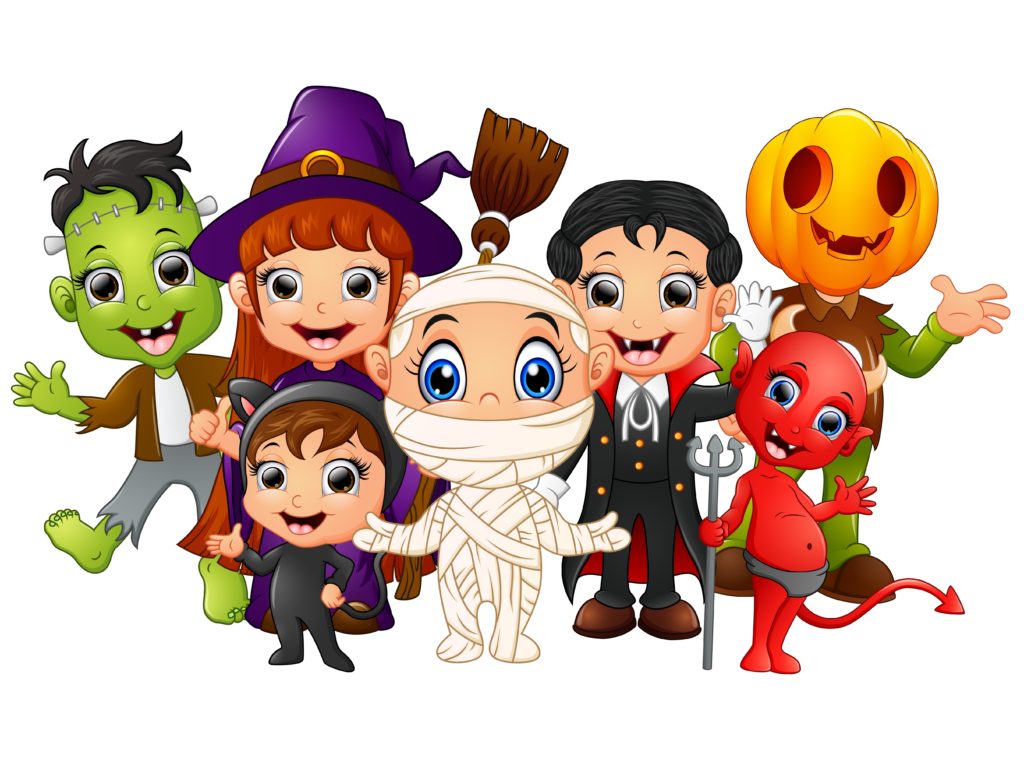 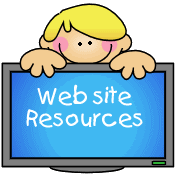 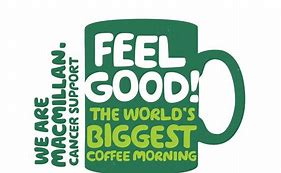 October 2019October 2019October 2019October 2019October 2019October 2019October 2019SuMTuWThFS30123456789101112131415161718192021222324252627282930311